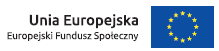 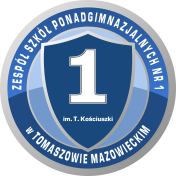 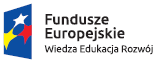 Oświadczenie wykonawcy składane na podstawie art. 24 ust. 11 ustawy z dnia 29 stycznia 2004 r.  Prawo zamówień publicznych (dalej jako: ustawa PZP), DOTYCZĄCE PRZYNALEŻNOŚCI LUB BRAKU PRZYNALEŻNOŚCI DO GRUPY KAPITAŁOWEJ Na potrzeby postępowania o udzielenie zamówienia publicznego
pn. DOSTAWA LAPTOPA WRAZ Z MYSZĄ OPTYCZNĄ I ZESTAWEM GŁOŚNIKÓW DO LAPTOPA ORAZ URZADZEŃ MULTIMEDIALNYCH - 4 CZĘŚCI dla Zespołu Szkół  Ponadgimnazjalnych nr 1  im.T.Kościuszki w Tomaszowie Mazowieckim, prowadzonego przez Zespół Szkół Ponadgimnazjalnych nr 1 , ul. Św. Antoniego 29, 97-200 Tomaszów Mazowiecki oświadczam, co następuje:INFORMACJA DOTYCZĄCA WYKONAWCY:przedkładam informację, w trybie art. 24 ust. 11 ustawy PZP o tym, że na dzień składania ofert: nie należę do grupy kapitałowej, o której mowa w art. 24 ust. 1 pkt 23 ustawy PZP; * należę do grupy kapitałowej, o której mowa w art. 24 ust. 1 pkt 23 ustawy PZP. * …………….……. (miejscowość), dnia ………….……. r. 							…………………………………………(podpis)*Odpowiednie zaznaczyć